FLAVIO FRANCISCO FRANOLIAssinado de forma digital por FLAVIO FRANCISCO FRANOLI OLIVEIRA:33403813487 Dados: 2022.06.20 14:27:0187	-03'00'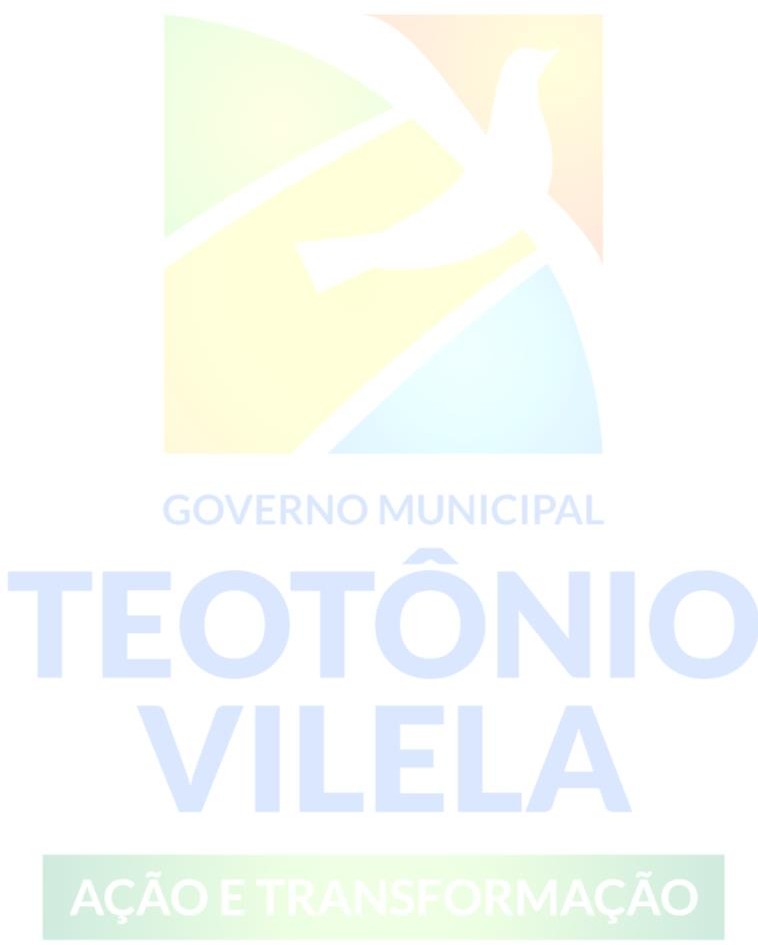 FLAVIO FRANCISCO FRANOLIAssinado de forma digital por FLAVIO FRANCISCO FRANOLI OLIVEIRA:33403813487 Dados: 2022.06.20 14:27:257	-03'00'Assinado de forma digital por FLAVIO FRANCISCOFRANOLIFRANOLIOLIVEIRA:334038134 OLIVEIRA:33403813487Dados: 2022.06.20 14:27:38-03'00'FLAVIO FRANCISCO FRANOLIAssinado de forma digital por FLAVIO FRANCISCO FRANOLI OLIVEIRA:33403813487 Dados: 2022.06.20 14:27:497	-03'00'FLAVIO FRANCISCO Assinado de forma digital porFRANOLIFLAVIO FRANCISCO FRANOLI OLIVEIRA:33403813487OLIVEIRA:33403813 Dados: 2022.06.20 14:28:00487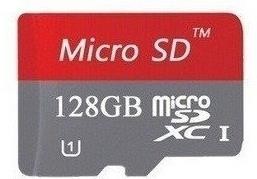 -03'00'FLAVIO FRANCISCO Assinado de forma digitalFRANOLIpor FLAVIO FRANCISCO FRANOLIOLIVEIRA:33403813 OLIVEIRA:33403813487487Dados: 2022.06.20 14:28:11-03'00'Assinado de forma digital por FLAVIO FRANCISCOFRANOLIFRANOLIOLIVEIRA:33403813 OLIVEIRA:33403813487487Dados: 2022.06.2014:28:23 -03'00'FLAVIO FRANCISCO Assinado de forma digital porFRANOLIFLAVIO FRANCISCO FRANOLI OLIVEIRA:33403813487OLIVEIRA:33403813 Dados: 2022.06.20 14:28:35487-03'00'1.2.2 - URNAS FUNERÁRIAS E AFINSITEMUNID.DESCRIÇÃOQUANT.FLAVIO FRANCISCO Assinado de forma digital porFRANOLIFLAVIO FRANCISCO FRANOLI OLIVEIRA:33403813487OLIVEIRA:334038134 Dados: 2022.06.20 14:29:0287	-03'00'Assinado de forma digital por FLAVIOFRANOLIFRANCISCO FRANOLIOLIVEIRA:3340381 OLIVEIRA:334038134873487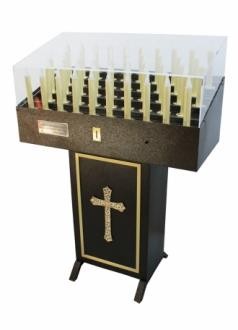 Dados: 2022.06.2014:29:19 -03'00'Assinado de forma digital por FLAVIO FRANCISCOFRANOLIFRANOLIOLIVEIRA:33403813 OLIVEIRA:33403813487487Dados: 2022.06.2014:29:32 -03'00'Face aspectos conceituais e de organização inerentes ao controle patrimonial a que se detém:Aquisição;Racionalização;Recebimento e aceitação;Armazenagem;Requisição e distribuição;Carga e descarga;Saneamento de material;Controles;Renovação de estoque;Movimentação e controle;Inventários físicos;Conservação e recuperação;Responsabilidade e indenização;Concessão e alienação;Tombamento de bens;Mudança de responsável pela guarda de bens;Mudança de localização de bens;Renovação anual;Bens inservíveis;Devolução de bens em comodato;Erro de tombamento;Portaria de designação da comissão de desfazimento;Relação dos bens para desfazimento;Laudo de avaliação;Justificativa	de	desfazimento	de	Contrato,	conforme	a	modalidade	de desfazimento;Relação de bens baixados no processo;Assinado de formaFLAVIO FRANCISCO digital por FLAVIOFRANOLIFRANCISCO FRANOLIOLIVEIRA:33403813 OLIVEIRA:33403813487487Dados: 2022.06.2014:29:45 -03'00'Alienação, venda, permuta e doação de bens inservíveis;Inutilização e abandono;Baixas e transferências;Relatórios de bens patrimoniais, quantitativos e financeiros;Relatórios contábeis (depreciação, movimentação, notas fiscais);Relatório e/ou consultas que permitam acompanhamento, controle e gerencia diária de patrimônio.2. Dotar a Secretaria de espaço físico e de equipamentos próprios e em condições salubres com espaços destinados a protocolo, gabinete do titular da pasta, setor de Defesa Civil, Georreferenciamento e Departamento de Recursos Humanos;Protocolo1 (um) Funcionário1 (um) birô1 (um) computador com impressora e periféricos1 (uma) máquina protocoladora numéricaGabinete2 (dois) birôs1 (um (a) Secretário(a) executiva2 (dois) Nobreak1 (uma) cadeira Albert Fort1 (uma) cadeira ergonômica2 (dois) arquivos de aço2 (duas) estantes1 (um) computador com a seguinte configuração: 1 Proc Intel Core i7-4770K3.50 8Mb LGA 1150 - PN # BX80646I74770K, 1 Placa Mae Asus Z97-MPLUS (LGA 1150/ HDMI/ DVI-D/ USB3.0/ mATX) - PN # Z97M-PLUS, 2 Mem HyperX Fury 4Gb CL10 1866MHz DDR3 Vermelho - PN # HX318C10FR/4, 1 Fonte Corsair 750W CX 80Plus Bronze ATX12V v2.3 / PFC - PN # CP-9020015-WW - S/Cabo, 1 SSD Kingston SATA III V300 Series 480GB - PN# SV300S37A/480G, 1 Disco Rígido Sata 1TB 7200RPM, 1 PL Video PCI-E GEF 9800GT 1GB DDR3 256bits, 1 Monitor 21.5 pol Philips LED 223V5LSB2 FULL HD, 1 Teclado e Mouse Logitech Wireless Combo MK330, 1 Gravador DVD RW LG SATA Preto, 1 Gabinete X-Trike K2 s/fonte.1 (um) Computador simplesFRANOLIAssinado de forma digital por FLAVIO FRANCISCO FRANOLIOLIVEIRA:33403813 OLIVEIRA:33403813487487Dados: 2022.06.2014:29:55 -03'00'GABINETE DO SECRETÁRIO1 (um) software CAD13.1 (um) software CorelDraw 20223 (três) bandeiras com torçal3 (três) Mastro com pedestal1 (um) digitador1 (um) curso CAD para digitadorVários cursos de formação continuada para diretor e servidores do Recursos HumanosDepartamento de Recursos Humanos	Adequação do espaço físico para o atendimento ao público, bem como, para arquivo de acervo documental;Gratificação de função dos servidores do RH (diária municipal ou especial);Contratação de 02 (dois) assistentes administrativos com conhecimento em RH;Curso de Legislação voltado para o RH;Aquisição de 05 (cinco) computadores novos, em substituição aos atuais (defasados), dotados de monitor de 21 polegadas, leitor de cartões, teclado multimídia, processador intel core i5, 4MB de RAM, 1 TB de HD, gravador de DVD;05 (cinco) No break 1,2 Kva01 (um) Split 12.000 BTU’s06 (seis) Cadeiras Digitador;01 (uma) Cadeira Diretor;01 (uma) Longarina05 (cinco) Arquivos Fichário 5 Gavetas;01 (uma) Impressora Lazer HP03 (três) Arquivos Fichário de Madeira 5 gavetas (MDF)01 (um) Armário de Madeira 02 portas (arquivo de pastas)01 (um) HD externo de 3 TB (cópias de segurança)01 (uma) fragmentadora de papelDefesa civil	01 (um) escritório completo, dotado de computador, impressora, nobreak birô, e demais itens01 (um) barco dotado de motor de popa, remos e carroça de transportes;01 (uma) Pick-up com bagageiro de teto, com engate para reboque;20 (vinte) coletes salva vidas02 (duas) macas de resgateFardamento para 10 agentes- Botas, luvas, coletes, capaceteFRANOLIAssinado de forma digital por FLAVIO FRANCISCO FRANOLIOLIVEIRA:33403813 OLIVEIRA:33403813487487Dados: 2022.06.2014:30:07 -03'00'GABINETE DO SECRETÁRIO10 (dez) grupos de extintores05 (cinco) rádios amadores com base carregador20 (vinte) calças20(vinte) capas de chuvaContratação de um funcionário para manter a vigilância e operação de rádioTelefone Fixo com linhaAdequação dos espaços físicos do setor de Cemitério dotado de um software específico para os registros de sepultamento; face existência de sete cemitérios sendo eles: 1- Menino Jesus de Praga e 2 - Memorial Parque das Mangueiras na cidade e nos povoados: 3 - Alto do Garrote, 4 -Gulandim, 5 - Água de Meninos, 6 - Matão do Roberto e 7 - Camundongo.Setor de Cemitérios1 (um) software para cemitérios7 (sete) birôs com cadeiras7 (sete) velários1 (um) veículo funerário2 (dois) carrinhos de transporte de urna1	(uma) capela ecumênica com espaço para quatro velórios no cemitério Memorial Parque das MangueirasInstalação da rede de água no cemitério Memorial Parque das MangueirasCalçar as ruas no cemitério Memorial Parque das Mangueiras e Menino Jesus de PragaConstruir ossuário no cemitério Memorial Parque das MangueirasFardamento dos serviçais e coveiros dos cemitérios para uso na escavação e construção de mausoléu	Fardamento dos serviçais e coveiros dos cemitérios para uso em velórios e sepultamentos1 (um) computador simples8 (oito) arquivos de aço7 (Sete) estantes de ferro1 (um) cargo de capelão4 (quatro) coveiros4 (quatro) serviços geraisPlanejamento- Departamento de Material e PatrimônioFRANOLIAssinado de forma digital por FLAVIO FRANCISCO FRANOLIOLIVEIRA:33403813 OLIVEIRA:33403813487487Dados: 2022.06.20 14:30:21-03'00'Reavaliação de Bens Públicos das Secretarias de Saúde, Assistência Social;Avaliação/Reaproveitamento de Bens destinados a baixa patrimonial;Cadastrar os Imóveis Adquiridos junto à Caixa Econômica pelo Município;Conclusão do Galpão Destinado aos Bens Baixados confins de leilão.- Departamento de Recursos HumanosMontagem e Digitalização de Arquivos (atestados);Atendimento aos Servidores;- Coordenação de Defesa CivilLevantamento de Plano Combate a Incêndio nos Prédios Públicos.- Gerencia de CemitériosAtendimento ao Público;Confecção e Afixação de Placas de Identificação de Ruas dentro do Cemitério Municipal Memorial Parque das Mangueiras e Distribuição de EPI’s;Conclusão da Capela do Cemitério Público Memorial Parque das Mangueiras;Conclusão do calçamento do Cemitério Público Memorial Parque das Mangueiras.- SINEAtendimento ao Público.- Instituto de IdentificaçãoInstalação de Programa de dinamizar o agendamento de tirada de documento.- Tiro de Guerra 07/022Fazer Reforma Estrutural Trocando parte do piso e Reforma dos Banheiros e fachadas internasANEXO IFRANOLIAssinado de forma digital por FLAVIO FRANCISCO FRANOLIOLIVEIRA:33403813 OLIVEIRA:33403813487487Dados: 2022.06.2014:30:36 -03'00'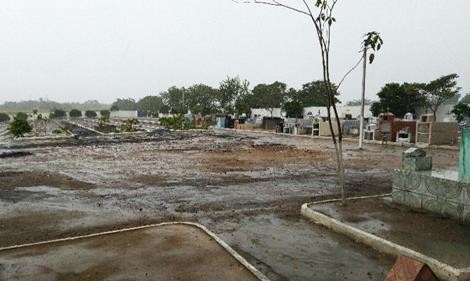 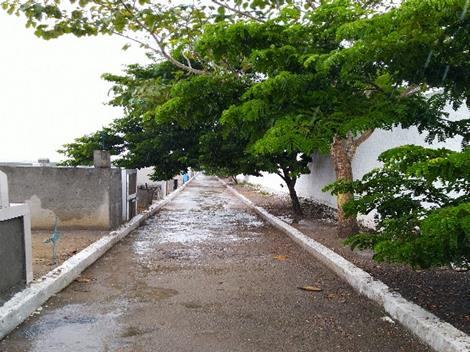 Assinado de forma digital por FLAVIOFRANOLIFRANCISCO FRANOLIOLIVEIRA:33403813 OLIVEIRA:33403813487487Dados: 2022.06.2014:30:47 -03'00'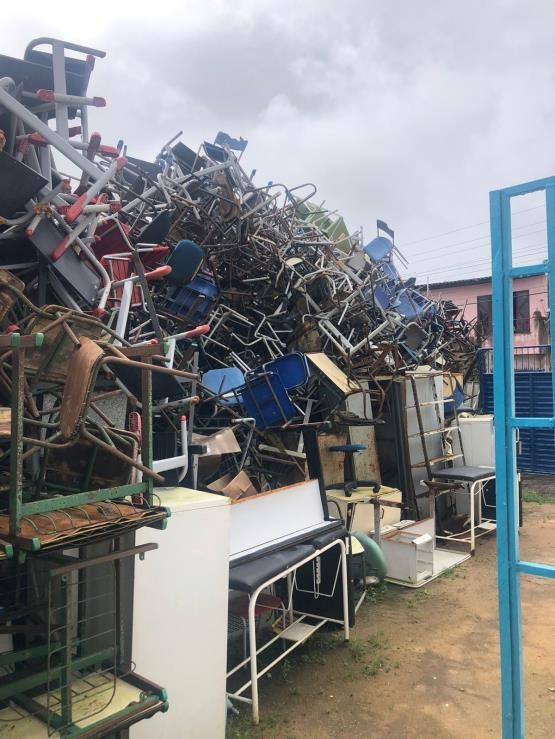 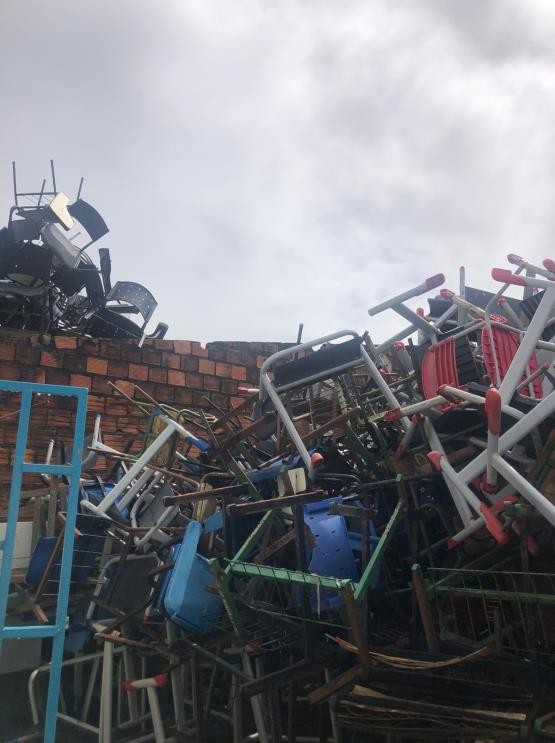 Oficio Nº. 086/2022 – SEAGESP	Teotônio Vilela, 20 de junho de 2022.Ao Exmo.Sr. Pedro Henrique de Jesus PereiraMD.: Prefeito do Município de Teotônio VilelaAssunto: PLANEJAMENTO ESTRATÉGICO, PROGRAMAS E PROJETOSPLANEJAMENTO ESTRATÉGICO DE 2022Planejamento de Trabalho:Se que nos for possível haja vista a reiterada requisição:1. Dotar o Setor de Patrimônio, Arquivo e Almoxarifado de condições físicas e de equipamentos, bem como a contratação de profissionais para o bom desempenho das atividades dos em baila;Profissionais:1(um) Arquivistas1(um) Aux. Administrativo1(um) serviçal1(um) almoxarifeEquipamentos:1.2.1 - EQUIPAMENTOS E DISPOSITIVOS DIVERSOSOficio Nº. 086/2022 – SEAGESP	Teotônio Vilela, 20 de junho de 2022.Ao Exmo.Sr. Pedro Henrique de Jesus PereiraMD.: Prefeito do Município de Teotônio VilelaAssunto: PLANEJAMENTO ESTRATÉGICO, PROGRAMAS E PROJETOSPLANEJAMENTO ESTRATÉGICO DE 2022Planejamento de Trabalho:Se que nos for possível haja vista a reiterada requisição:1. Dotar o Setor de Patrimônio, Arquivo e Almoxarifado de condições físicas e de equipamentos, bem como a contratação de profissionais para o bom desempenho das atividades dos em baila;Profissionais:1(um) Arquivistas1(um) Aux. Administrativo1(um) serviçal1(um) almoxarifeEquipamentos:1.2.1 - EQUIPAMENTOS E DISPOSITIVOS DIVERSOSOficio Nº. 086/2022 – SEAGESP	Teotônio Vilela, 20 de junho de 2022.Ao Exmo.Sr. Pedro Henrique de Jesus PereiraMD.: Prefeito do Município de Teotônio VilelaAssunto: PLANEJAMENTO ESTRATÉGICO, PROGRAMAS E PROJETOSPLANEJAMENTO ESTRATÉGICO DE 2022Planejamento de Trabalho:Se que nos for possível haja vista a reiterada requisição:1. Dotar o Setor de Patrimônio, Arquivo e Almoxarifado de condições físicas e de equipamentos, bem como a contratação de profissionais para o bom desempenho das atividades dos em baila;Profissionais:1(um) Arquivistas1(um) Aux. Administrativo1(um) serviçal1(um) almoxarifeEquipamentos:1.2.1 - EQUIPAMENTOS E DISPOSITIVOS DIVERSOSOficio Nº. 086/2022 – SEAGESP	Teotônio Vilela, 20 de junho de 2022.Ao Exmo.Sr. Pedro Henrique de Jesus PereiraMD.: Prefeito do Município de Teotônio VilelaAssunto: PLANEJAMENTO ESTRATÉGICO, PROGRAMAS E PROJETOSPLANEJAMENTO ESTRATÉGICO DE 2022Planejamento de Trabalho:Se que nos for possível haja vista a reiterada requisição:1. Dotar o Setor de Patrimônio, Arquivo e Almoxarifado de condições físicas e de equipamentos, bem como a contratação de profissionais para o bom desempenho das atividades dos em baila;Profissionais:1(um) Arquivistas1(um) Aux. Administrativo1(um) serviçal1(um) almoxarifeEquipamentos:1.2.1 - EQUIPAMENTOS E DISPOSITIVOS DIVERSOSOficio Nº. 086/2022 – SEAGESP	Teotônio Vilela, 20 de junho de 2022.Ao Exmo.Sr. Pedro Henrique de Jesus PereiraMD.: Prefeito do Município de Teotônio VilelaAssunto: PLANEJAMENTO ESTRATÉGICO, PROGRAMAS E PROJETOSPLANEJAMENTO ESTRATÉGICO DE 2022Planejamento de Trabalho:Se que nos for possível haja vista a reiterada requisição:1. Dotar o Setor de Patrimônio, Arquivo e Almoxarifado de condições físicas e de equipamentos, bem como a contratação de profissionais para o bom desempenho das atividades dos em baila;Profissionais:1(um) Arquivistas1(um) Aux. Administrativo1(um) serviçal1(um) almoxarifeEquipamentos:1.2.1 - EQUIPAMENTOS E DISPOSITIVOS DIVERSOSOficio Nº. 086/2022 – SEAGESP	Teotônio Vilela, 20 de junho de 2022.Ao Exmo.Sr. Pedro Henrique de Jesus PereiraMD.: Prefeito do Município de Teotônio VilelaAssunto: PLANEJAMENTO ESTRATÉGICO, PROGRAMAS E PROJETOSPLANEJAMENTO ESTRATÉGICO DE 2022Planejamento de Trabalho:Se que nos for possível haja vista a reiterada requisição:1. Dotar o Setor de Patrimônio, Arquivo e Almoxarifado de condições físicas e de equipamentos, bem como a contratação de profissionais para o bom desempenho das atividades dos em baila;Profissionais:1(um) Arquivistas1(um) Aux. Administrativo1(um) serviçal1(um) almoxarifeEquipamentos:1.2.1 - EQUIPAMENTOS E DISPOSITIVOS DIVERSOSOficio Nº. 086/2022 – SEAGESP	Teotônio Vilela, 20 de junho de 2022.Ao Exmo.Sr. Pedro Henrique de Jesus PereiraMD.: Prefeito do Município de Teotônio VilelaAssunto: PLANEJAMENTO ESTRATÉGICO, PROGRAMAS E PROJETOSPLANEJAMENTO ESTRATÉGICO DE 2022Planejamento de Trabalho:Se que nos for possível haja vista a reiterada requisição:1. Dotar o Setor de Patrimônio, Arquivo e Almoxarifado de condições físicas e de equipamentos, bem como a contratação de profissionais para o bom desempenho das atividades dos em baila;Profissionais:1(um) Arquivistas1(um) Aux. Administrativo1(um) serviçal1(um) almoxarifeEquipamentos:1.2.1 - EQUIPAMENTOS E DISPOSITIVOS DIVERSOSITEMITEMUNIDDESCRIÇÃOQUAITEMITEMADEDESCRIÇÃONT.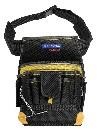 Cinto transporte e armazenamento deferramentas.01Unida deCorpo e cinto fabricados em poliéster; 2suportes	metálicos	externos	para ferramentas	diversas.	Dimensões02aproximadas: (L x A x P): 27x12x28 cm.01 Cinto com 14 bolsos.ITEMITEMUNIDDESCRIÇÃODESCRIÇÃODESCRIÇÃODESCRIÇÃOQUAITEMITEMADEDESCRIÇÃODESCRIÇÃODESCRIÇÃODESCRIÇÃONT.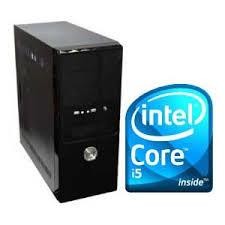 computador	com	a	seguintecomputador	com	a	seguintecomputador	com	a	seguintecomputador	com	a	seguinteconfiguração: 1 Proc Intel Core i7-4770Kconfiguração: 1 Proc Intel Core i7-4770Kconfiguração: 1 Proc Intel Core i7-4770Kconfiguração: 1 Proc Intel Core i7-4770K3.50	8Mb	LGA	1150	-	PN	#3.50	8Mb	LGA	1150	-	PN	#3.50	8Mb	LGA	1150	-	PN	#3.50	8Mb	LGA	1150	-	PN	#BX80646I74770K,	1	Placa	Mae	AsusBX80646I74770K,	1	Placa	Mae	AsusBX80646I74770K,	1	Placa	Mae	AsusBX80646I74770K,	1	Placa	Mae	AsusZ97-MPLUS (LGA 1150/ HDMI/ DVI-D/Z97-MPLUS (LGA 1150/ HDMI/ DVI-D/Z97-MPLUS (LGA 1150/ HDMI/ DVI-D/Z97-MPLUS (LGA 1150/ HDMI/ DVI-D/USB3.0/ mATX) - PN # Z97M-PLUS, 2USB3.0/ mATX) - PN # Z97M-PLUS, 2USB3.0/ mATX) - PN # Z97M-PLUS, 2USB3.0/ mATX) - PN # Z97M-PLUS, 2Mem HyperX Fury 4Gb CL10 1866MHzMem HyperX Fury 4Gb CL10 1866MHzMem HyperX Fury 4Gb CL10 1866MHzMem HyperX Fury 4Gb CL10 1866MHzDDR3 Vermelho - PN # HX318C10FR/4,DDR3 Vermelho - PN # HX318C10FR/4,DDR3 Vermelho - PN # HX318C10FR/4,DDR3 Vermelho - PN # HX318C10FR/4,1 Fonte Corsair 750W CX 80Plus Bronze1 Fonte Corsair 750W CX 80Plus Bronze1 Fonte Corsair 750W CX 80Plus Bronze1 Fonte Corsair 750W CX 80Plus Bronze02Unida deATX12V v2.3 / PFC - PN # CP-9020015-WW - S/Cabo, 1 SSD Kingston SATA IIIATX12V v2.3 / PFC - PN # CP-9020015-WW - S/Cabo, 1 SSD Kingston SATA IIIATX12V v2.3 / PFC - PN # CP-9020015-WW - S/Cabo, 1 SSD Kingston SATA IIIATX12V v2.3 / PFC - PN # CP-9020015-WW - S/Cabo, 1 SSD Kingston SATA III05V300	Series	480GB	-	PN#V300	Series	480GB	-	PN#V300	Series	480GB	-	PN#V300	Series	480GB	-	PN#SV300S37A/480G, 1 Disco Rígido SataSV300S37A/480G, 1 Disco Rígido SataSV300S37A/480G, 1 Disco Rígido SataSV300S37A/480G, 1 Disco Rígido Sata1TB	7200RPM, 1 PL	Video PCI-E GEF1TB	7200RPM, 1 PL	Video PCI-E GEF1TB	7200RPM, 1 PL	Video PCI-E GEF1TB	7200RPM, 1 PL	Video PCI-E GEF9800GT 1GB DDR3 256bits, 1 Monitor9800GT 1GB DDR3 256bits, 1 Monitor9800GT 1GB DDR3 256bits, 1 Monitor9800GT 1GB DDR3 256bits, 1 Monitor21.5 pol Philips LED 223V5LSB2 FULL21.5 pol Philips LED 223V5LSB2 FULL21.5 pol Philips LED 223V5LSB2 FULL21.5 pol Philips LED 223V5LSB2 FULLHD,	1	Teclado	e	Mouse	LogitechHD,	1	Teclado	e	Mouse	LogitechHD,	1	Teclado	e	Mouse	LogitechHD,	1	Teclado	e	Mouse	LogitechWireless	Combo	MK330,	1	GravadorWireless	Combo	MK330,	1	GravadorWireless	Combo	MK330,	1	GravadorWireless	Combo	MK330,	1	GravadorDVD RW LG SATA Preto, 1 Gabinete X-DVD RW LG SATA Preto, 1 Gabinete X-DVD RW LG SATA Preto, 1 Gabinete X-DVD RW LG SATA Preto, 1 Gabinete X-Trike K2 s/fonte.Trike K2 s/fonte.Trike K2 s/fonte.Trike K2 s/fonte.03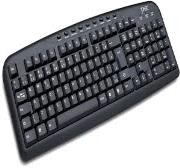 Unida deTeclado Leadership – USB - ABNT 2Teclado Leadership – USB - ABNT 2Teclado Leadership – USB - ABNT 2Teclado Leadership – USB - ABNT 20704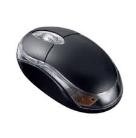 Unida deMouse óptico Leadership - USBMouse óptico Leadership - USBMouse óptico Leadership - USBMouse óptico Leadership - USB0705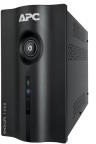 Unida deNobreak 1500 VANobreak 1500 VANobreak 1500 VANobreak 1500 VA1006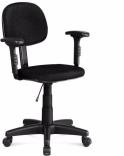 Unida deCadeira	secretária encosto estofado apoio de braços.nacomcorassento	e preta; com08UnidaCadeira executiva com braços fixos eCadeira executiva com braços fixos eCadeira executiva com braços fixos eCadeira executiva com braços fixos e07Unidaregulagem de altura, revestimento doregulagem de altura, revestimento doregulagem de altura, revestimento doregulagem de altura, revestimento do01deassento e encosto em couro sintético naassento e encosto em couro sintético naassento e encosto em couro sintético naassento e encosto em couro sintético naITEMITEMUNID ADEDESCRIÇÃOQUA NT.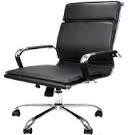 cor preta.08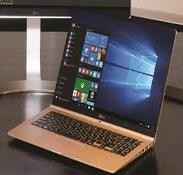 Unida deNotebook Dell Inspiron - Core16 GB de RAM 1TB HDProcessador Intel(R) Core™ 15-5200; i7- 1TB – RAM 8GB; 2GB dedicada; leitor de cartões, HDMI, wireless, bluetooth, webcam, led 15.6”; 3,10 GBz – 64 bits.0309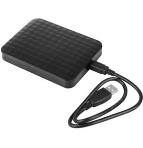 Unida deHD externo portátil - 2TB – USB 3.0.1010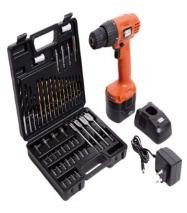 Unida deKIT de Furadeira –Furadeira 3000rpm/220v-600w, capacidade para fura concreto, aço e madeira; Velocidade variável e reversível com controle de torque; Armazenamento de acessório; 4 Brocas para madeira 1/8 - 9/16 - 1/4 - 3/8; 12 Brocas aço rapido revestidas de titanio 1/16 à 15/64"; 4 Brocas chatas 3/8 1/2 5/8 ¾; 2 Guias de pontas; 1 Prolongador; 2 Philips50mm; 1 Ponta; Quadrada 50mm; 4 Soquetes 3/16" 1/4" 5/16" 11/32"; 5 Pontas fenda;7 Torx t10 t15 t20 t25 t30 t40;   6   Pontas   philips;   2   Pontasquadradas; 1 Maleta para os acessórios0211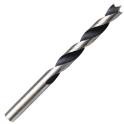 Unida deBrocas para Madeira – 1/8mm5012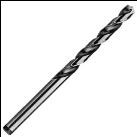 Unida deBrocas para Metal – 1/8mm50ITEMITEMUNID ADEDESCRIÇÃOQUA NT.13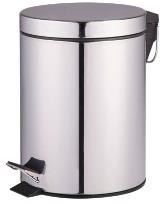 Unida deLixeira Inox - Material: Inox; Espessura 0,28mm; Capacidade 12 litros; Possui Pedal.	0214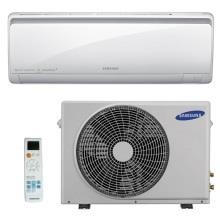 Unida deAr-Condicionado de 36000 Btus – Funções Auto Clean; Filtro Full HD; Função Dormir Good Sleep ll; Potência 36000Btus; Voltagem 220V; CicloFrio; Capacidade Acima de 36.000 btus.0415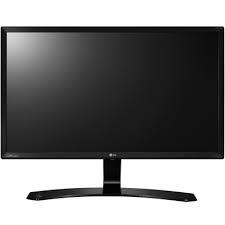 Unida deMonitor LED 21’ – com Tela no mínimo 21 polegadas Widescreen, resolução mínima de 1366 x 768, acabamento em black piano (preto brilhante), VESA Mount 100mm (padrão de furação para fixação em parede ou painel). 200cd/m2. Configurações mínima: Contraste 5M:1; Tempo de resposta: 5ms. Número de cores: 16.7M; Pixel Pitch: 0,300 mm (H) x0,300 mm (V).0316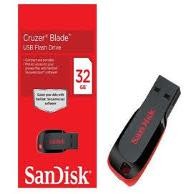 Unida dePen Drive 32 GB – Com capacidade de 16 Gigabyte, com comunicação via Porta USB 2.0 ou 1.1, compatível com sistemas operacionais Windows 7, Windows Vista, Windows XP, Windows 2000 (SP4), Mac OS X v.10.5.x+, Linuxv.2.6.x+, com taxas de transferência de 5MB/s de leitura 1.5MB/s.1017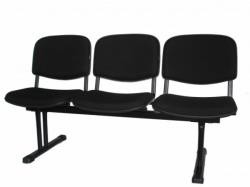 Unida deLongarina Crater 3 lugares; espuma injetada; estrutura em ferro pintado na cor preta.05ITEMITEMUNID ADEDESCRIÇÃOQUA NT.18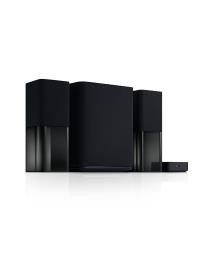 Unida deAlto-falante 2.1 Dell AC411 Bluetooth (33W) na cor preta.0219Unida deCartao	Sandisk	Micro	Sdxc	100mb/s 128gb Sd1020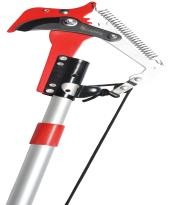 Unida deAparador aéreo, para cerca viva é um grande aliado para podar as plantas dos muros e dar forma aos arbustos    O corte para poda em altura. Com cabo extensor chega até 3,5 m. Sistema que triplica a força aplicada. Ultra resistente.0221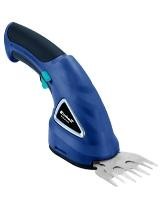 Unida dePodador e tesoura portátil EINHEL na cor azul, com bateria de líthuim, bivolt BG-CG 3,60222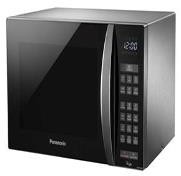 Unida deForno de Micro-Ondas – (características mínimas com as seguintes Especificações: Capacidade 30L, cor branco, desing proporciona um visual moderno a atraente, material cavidade em aço inox, porta de aço espelhada, funções aquecer, gratinar, dourar, painel digital, receitas Pré- programadas, arroz, pipoca, brigadeiro, níveis de potencia 11, descongelamento, carne de frango, Carne bovina e pratos prontos, teclado numérico, relógio, descongelar, carnes (bovina ou de02frango)	descongelar	prato,	pronto,ITEMITEMUNID ADEDESCRIÇÃOQUA NT.teclas Pré-programadas,, para arroz, pipoca, brigadeiro, hambúrguer, pizza, lasanha, e torta, Gratinar/dourar, aquecer, potencia, tecla + 1minuto (usada p/adiciona + 1 minuto ao funcionamento do formo na potencia máxima, tecla + 30 segundo ao funcionamento do forno na potencia máxima, tecla do meu jeito, para/trava de segurança, relógio, trava de segurança, puxador, conteúdo da embalagem, 01 micro-ondas, 01 manual de instruções. Dados técnicos: alimentação 220 volts, potencia 900 watss, capacidade 30 litros, Peso aproximado do produto 16 kg, peso aproximado com embalagem 17,1 k, dimensões aprox. do produto (lxaxp) 53,9/30/42 cm, dimensões aprox. c/embalagem (lxaxp) 60,8/36,6/46,8cm,garantia mínima 1 ano.23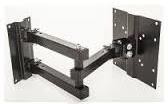 Unida deSuporte para TV - Articulado com movimento vertical e horizontal (4 movimentos) para TVS LCD/plasma/Led de 10" até 40". Possibilita movimentos laterais e também inclinação. Garantia de 3 anos. Marcas compatíveis: LG, Panasonic, Cyber Vision, Excess, Philips, Samsung, Sharp, Sony, Semp Toshiba, Olevia, AOC, Envision AOC, Gradiente,Philco, H-Buster, Proview e CCE (checar furação e peso).0224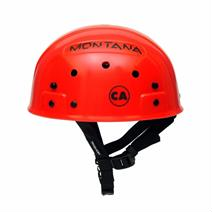 Unida deequipamento de proteção individual no trabalho - podendo também ser utilizado para escalada em rocha, resgate, alpinismo e espeleologia,05sempre	em	condições	climáticasITEMITEMUNID ADEDESCRIÇÃOQUA NT.normais. Carneira acolchoada regulável.Material das fitas: PoliésterMaterial do casco: Polipropileno de alto impactoSuporte da lanterna: em epóxiRegulagem de tamanho: 52cm a 60cmCertificado: CA 14816 Descrição do equipamento:Capacete de segurança, tipo III classe A, injetado em polipropileno nas cores branca, vermelha, amarelo, laranja,verde militar e preto.25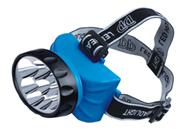 Unida deLanternas de capacetes com Bateria recarregável – para ser utilizadas a noite em caso de acidentes,buscar e resgates.0526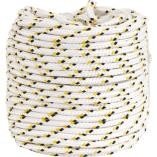 Unida deCorda	-	Ideal	Para			Amarração	De Cargas,		Fardos,	Confecção	De Barrigueiras,			Redes				De			Proteção Esportivas,		Utilização		Em	Frigoríficos, Cortinas De Aviários E Na Agricultura Em Geral. Não Utilizar Em Cadeiras Suspensas,			Cabos		De		Guia	De Segurança E Fixação De Trava Quedas. Fabricado Em Polipropileno - Pp, Possui Boa Resistência À Abrasão E Tração. Material 100% Virgem.Especificações:Diâmetro Da Corda: 12,0 Mm Comprimento Total Da Corda: 200, M Material Da Corda: Polipropileno - Pp Cor Da Corda: Branca Com Detalhes Em Amarelo E PretoTipo	De	Filamento	Da	Corda: MultifilamentoTipo De Encordamento: Trançado02Peso Aproximado Por Rolo/Carretel: 3,2ITEMITEMUNID ADEDESCRIÇÃOQUA NT.KgCarga De Ruptura: 1183,5 Kgf27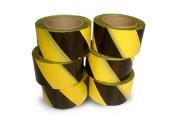 Unida deFitas zebradas – fitas para serem usadas em areias interditadas pela Defesa Civil3028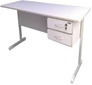 Unida deBirô em MDF - na cor cinza com estrutura em aço pintado na cor cinza com 02 gavetas chaveadas; medidasaproximadas: 60x120x75 cm.    160429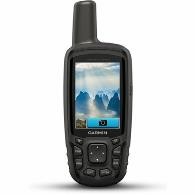 Unida deNavegador GPS Garmin GPSMAP 64SC C/ Câmera0230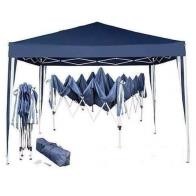 Unida deTenda/ Barraca Sanfonada – 5mx3m0431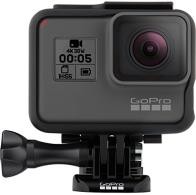 Unida deCâmera de Ação GoPro Hero 6 Black0232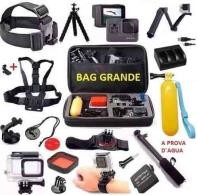 Unida deKit de Suporte para Câmera GoPro Hero 6 Black0233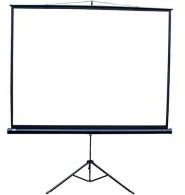 Unida deTela de Projeção Tripé 1,80x1,80m 1:1 TTM180SA - TES0234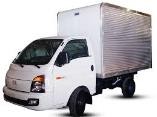 Unida deCamião Pequeno com capacidade para três passageiros; motor tipo 2.5A2 Diesel (D4CB), com 16 válvulas, 4 cilindros em linha e injeção eletrônica.01130 cv de potência a 3.800 rpm. TorqueITEMITEMUNID ADEDESCRIÇÃOQUA NT.máximo de 26 kgfm entre 1.500 rpm e3.500 rpm. Capacidade de carga: 1.800 kg. Com 4,85 m de comprimento, 1,74m de largura e  1,96 m de altura. A distância entre eixos: 2.430 mm.35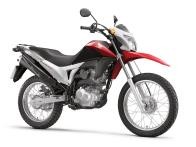 Unida deNXR 160 Bros; motor monocilíndrico da gasolina e 162,7 centímetros cúbicos; injeção eletrônica e 14,6 cv;0236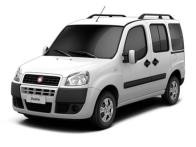 Unida deCarro com capacidade para 7 pessoas; motorização 1.8 E-torQ; estão direção hidráulica, ar-condicionado, vidros dianteiros elétricos, travas elétricas, air bag duplo, freios ABS com EBD, portas laterais corrediças, POTÊNCIA MÁXIMA (CV) 130,0 (G) / 132,0 (E) a 5.250 rpm; TORQUE MÁXIMO (KGF.M)18,4 (G) / 18,9 (E) a4.500 rpm0137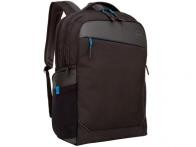 Unida deMochila	para	notebook	-CompartimentosDivisórias 3 Dedicado a notebooks almofadadas; Dimensões do produto: Largura 27,5 cm; Altura 44,5 cm; Profundidade 16,5 cm; Material: Interno poliéster; Externo Nylon balístico;Revestimento Almofadado. Capacidade até 15”.0538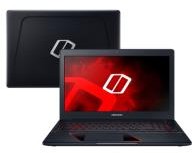 Unida deNotebook Gaming Odyssey Intel Core i7 8GB (GeForce GTX 1050 de 4GB) 1TBTela LED Full HD 15,6" Windows 10 - Preto.05ITEMITEMUNID.DESCRIÇÃOQUANT.01Unidad eVELÁRIO ELETRÔNICO - Ref.8011 - 48 velas; O tempo de acendimento pode ser regulado facilmente entre 1, 8, 16 ou 24 minutos. Qualquer outra combinação de tempo pode ser obtida por meio de solicitação prévia; funciona com moedas de qualquer valor; fonte bivolt: 110/220 volts com regulador de tensão; totalmente construido em grossas chapas de ferro com caixa coletora de moedas com tampa com chave tetra; Pintura eletrostática epoxy de alta resistência; estrutura em metal reforçado e detalhes em latão envernizado; design da base pode ser alterado; dimensões: 84 x 40x 120 cm.1002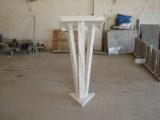 Unida dePúlpito – Confeccionado em mármore na cor branca com porta bíblia. Medidas: 130 cm de Altura, Largura 26 cm, 20 cm Profundidade e 1,5 cm deespessura0703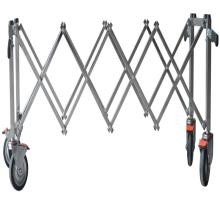 Unida deSuporte para Caixão Funerário– Com estrutura em alumínio temperado, ajustável e com rodinhas facilitando sua utilização ou locomoção, detalhes em suasextremidades ou local que porá o esquife em plástico.0304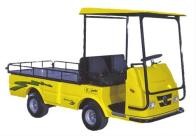 Unida deVeículo elétrico para transporte de féretro - capacidade de transporte de até 900 Kg,01ITEMITEMUNID.DESCRIÇÃOQUANT.05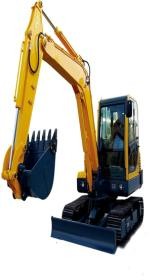 Unida deMiniescavadeira	- Profundidade de escavação máxima: 2,7 metros; altura máxima de escavação: 5,6 metros; Altura máxima de descarga: 4,0 metros;Até quatro operações simultâneas, com movimento preciso da lança; Motor de alta performance com freio a disco; Proteção contra a queda da lança com válvula antiquadas; Cabina ampla e ergonômica com ar condicionado opcional; Grande visibilidade para o operador e banco com encosto de cabeça; Trava de segurança que impede a ignição não autorizada do motor; Painel com funções de auto diagnóstico, o que possibilita diminuir o tempo para reparos da escavadeira. Esteiras de borracha duráveis que não danificam pisos prontos e permitem deslocamentos com baixo nível de ruídos (Com design compacto, em uma versão concisa de uma escavadeira tradicional, a Miniescavadeira não deixa a desejar em sua produtividade e robustez, resultando em economia com mão-de-obra e grande versatilidade para o desempenho de inúmeras tarefas nas atividades de construção, demolição e terraplanagem. Em função de suas dimensões reduzidas,   alta   capacidade   demanobra   e   grande   força   de01ITEMITEMUNID.DESCRIÇÃOQUANT.escavação, a opção pela compra ou aluguel de Miniescavadeira hidráulica torna-se a alternativa ideal para obras onde o espaço disponível para trabalho ou acessoé limitado.)